H2O Antwoorden1	Leg uit hoe het komt dat gedestilleerd water zo zuiver is.
2	Een watermolecuul bevat 3 atomen.
Welke zijn dat? Geef de namen en de scheikundige afkortingen.
3	Leg het verschil uit tussen een enkelvoudige stof en een verbinding. 
4	Wat zijn de 3 aggregatietoestanden van water?
5	Benoem de namen van de 6 faseovergangen.Vragen en opdrachten1	Leg uit hoe het komt dat gedestilleerd water zo zuiver is.
2	Een watermolecuul bevat 3 atomen.
Welke zijn dat? Geef de namen en de scheikundige afkortingen.
3	Leg het verschil uit tussen een enkelvoudige stof en een verbinding. 
4	Wat zijn de 3 aggregatietoestanden van water?
5	Benoem de namen van de 6 faseovergangen.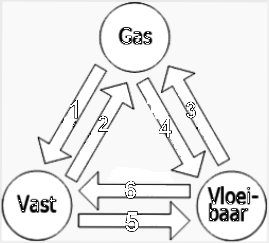 6	Geef een ander woord voor stollen. 
7	Geef aan of de overgangen warmte kosten of warmte opleveren.

8	Waar of niet waar:
Water van 0 graden Celcius is zwaarder dan water van 4 graden celcius.

0 waar     0 niet waar9	Hoe hoog is de zuurgraad van zuiver water? 
10 	Wat is juist:
a) de pH van een zure vloeistof is hoger dan 7
b) de pH van een zure vloeistof is lager dan 711	Schaatsenrijders zijn insecten die over het water kunnen lopen. Hoe heet de eigenschap van water die dat veroorzaakt? 
12	Leg uit dat gedestilleerd water niet hard kan zijn. 
13	Als je blauw kopersulfaat verwarmt wordt het wit en er komt damp van af. 
Hoe heet het water dat hier vrijkomt? 
6	Geef een ander woord voor stollen. 
7	Geef aan of de overgangen warmte kosten of warmte opleveren.

8	Waar of niet waar:
Water van 0 graden Celcius is zwaarder dan water van 4 graden celcius.

0 waar     x niet waar9	Hoe hoog is de zuurgraad van zuiver water? 
10 	Wat is juist:
a) de pH van een zure vloeistof is hoger dan 7
b) de pH van een zure vloeistof is lager dan 711	Schaatsenrijders zijn insecten die over het water kunnen lopen. Hoe heet de eigenschap van water die dat veroorzaakt? 
12	Leg uit dat gedestilleerd water niet hard kan zijn. 
13	Als je blauw kopersulfaat verwarmt wordt het wit en er komt damp van af. 
Hoe heet het water dat hier vrijkomt? 
Gedestilleerd water is verkregen door verdampen en condenseren. Daarbij zijn alle opgeloste stoffen achter geblevenH = waterstof
O (2x) = zuurstofEnkelvoudige stof:
Alle atomen in de moleculen zijn hetzelfde bijvoorbeeld O2
Verbinding:
Elk molecuul bevat 2 of meer verschillende atomen bijv. H2Ovast
vloeibaar
gas
Gedestilleerd water is verkregen door verdampen en condenseren. Daarbij zijn alle opgeloste stoffen achter geblevenH = waterstof
O (2x) = zuurstofEnkelvoudige stof:
Alle atomen in de moleculen zijn hetzelfde bijvoorbeeld O2
Verbinding:
Elk molecuul bevat 2 of meer verschillende atomen bijv. H2O123456Kost warmteLevert warmte op1234561 rijpen2 sublimeren (verdampen)3 verdampen
   transpireren4 condenseren5 verdampen6 stollen
    bevriezenBevriezenKost warmteLevert warmte op1rijpenLevert warmte2sublimeren (verdampen)Kost warmte3verdampen
transpirerenKost warmte4CondenserenLevert warmte5verdampenKost warmte6stollen
bevriezenLevert warmtepH 7 (neutraal)OppervlaktespanningEr zitten geen opgeloste stoffen als kalk meer inkristalwater